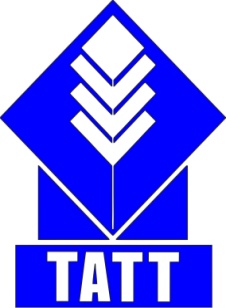 (КГБПОУ «ТАТТ»)ТАТТУТВЕРЖДАЮДиректор КГБПОУ «ТАТТ»______________А.А. Завьялов«_____»_____________2016г.рабочая программаучебной дисциплиныОП. 02. Основы материаловедения и технология общеслесарных работпрофессии 35.01.13 Тракторист-машинистсельскохозяйственного производствапрофессии 35.01.13.Троицкое 2016Рабочая программа учебной дисциплины ОП 02. Основы материаловедения и технология общеслесарных работ разработана на основе примерной программы, составленной в соответствии с Федеральным образовательным стандартом среднего профессионального  образования по профессии 35.01.13.Тракторист-машинист сельскохозяйственного производства.Составитель: Шишкин В.Л. -  преподаватель КГБПОУ «ТАТТ»СОДЕРЖАНИЕстр.Паспорт рабочей программы учебной дисциплины…….  4СТРУКТУРА И СОДЕРЖАНИЕ УЧЕБНОЙ ДИСЦИПЛИНЫ…………… 5Тематический план и содержание учебной дисциплины………………………………………………………………… 6УСЛОВИЯ РЕАЛИЗАЦИИ РАБОЧЕЙ ПРОГРАММЫ УЧЕБНОЙДИСЦИПЛИНЫ…………………………………………………………………. 9КОНТРОЛЬ И ОЦЕНКА РЕЗУЛЬТАТОВ ОСВОЕНИЯ УЧЕБНОЙ ДИСЦИПЛИНЫ…………………………………………………………………  12ПАСПОРТ РАБОЧЕЙ ПРОГРАММЫ УЧЕБНОЙ ДИСЦИПЛИНЫ «ОСНОВЫ МАТЕРИАЛОВЕДЕНИЯ И ТЕХНОЛОГИЯ ОБЩЕСЛЕСАРНЫХ РАБОТ»Область применения рабочей программы:Рабочая программа учебной дисциплины является частью программы подготовки квалифицированных рабочих, служащих в соответствии с ФГОС по профессии 35.01.13 Тракторист-машинист сельскохозяйственного производства.Место дисциплины в структуре основной профессиональной образовательной программы: дисциплина входит в общепрофессиональный циклЦели и задачи учебной дисциплины – требования к результатам освоения дисциплины:В результате освоения дисциплины обучающийся долженуметь:выполнять производственные работы с учетом характеристик металлов и сплавов;выполнять общеслесарные работы: разметку, рубку, правку, гибку, резку, опиливание, шабрение металла, сверление, зенкование и развертывание отверстий, клепку, пайку, лужение и склеивание, нарезание резьбы;подбирать материалы и выполнять смазку деталей и узлов.В результате освоения дисциплины обучающийся должен знать:основные виды конструкционных и сырьевых, металлических и неметаллических материалов;особенности строения металлов и сплавов;основные сведения о назначении и свойствах металлов и сплавов, о технологии их производства;виды обработки металлов и сплавов;виды слесарных работ;правила выбора и применения инструментов;последовательность слесарных операций;приемы выполнения общеслесарных работ;требования к качеству обработки деталей;виды износа деталей и узлов;свойства смазочных материалов.Количество часов на освоение рабочей программы учебной дисциплины: максимальной учебной нагрузки обучающегося 61 час, в том числе:обязательной аудиторной учебной нагрузки обучающегося  41 час;самостоятельной работы обучающегося  20 часов. СТРУКТУРА И СОДЕРЖАНИЕ УЧЕБНОЙ ДИСЦИПЛИНЫ2.1. Объём учебной дисциплины и виды учебной работы2.2. Тематический план и содержание учебной дисциплиныОП. 02. Основы материаловедения и технология общеслесарных работИтоговый контроль:  семестр 4- зачетУСЛОВИЯ РЕАЛИЗАЦИИ ПРОГРАММЫ ДИСЦИПЛИНЫТребования к минимальному материально-техническому обеспечениюРеализация программы дисциплины требует наличия учебного кабинета «Материаловедение»Оборудование учебного кабинета:посадочные места по количеству обучающихся;рабочее место преподавателя;комплект учебно-наглядных пособий «Материаловедение»;объемные модели металлических кристаллических решеток;образцы металлов (стали, чугуна, цветных металлов и сплавов);образцы неметаллических материалов; плакаты;инструкционные карты, оборудование, приспособления, инструменты для проведения лабораторных и практических занятий.Технические средства обученияПК с лицензионным программным обеспечениемМультимедийный проектор;Оборудование мастерской:по количеству обучающихся:верстак слесарный с индивидуальным освещением и защитными экранами;параллельные поворотные тиски;комплект рабочих инструментов;измерительный и разметочный инструмент;на мастерскую:сверлильные станки;стационарные роликовые гибочные станки;заточные станки;электроточила;рычажные и стуловые ножницы;вытяжная и приточная вентиляцияИнформационное обеспечение обученияПеречень рекомендуемых учебных изданий, Интернет-ресурсов, дополнительной литературыОсновные источники:Долматов Г.Г. Слесарное дело [Текст]: Практические основы профессиональной деятельности. Учебное пособие для студентов образовательных учреждений ПО/ Г.Г. Долматов, Н.Л. Загоскин, П.И. Костенко, Г.В.Ткачева. – Ростов на Дону, «Феникс», 2009.Фетисов Г.П. «Материаловедение и технология металлов» [Текст]: Учеб.для студентов СПО/ Г.П. Фетисов, Ф.А. Гарифуллин. - М.: Издательство «Оникс», 2008. Моряков О.С. «Материаловедение» [Текст]: Учебник для студентов СПО/ О.С. Моряков О. -  М.: Издательство «Академия», 2008.Козлов Ю.С. «Материаловедение» [Текст]: Учеб.пособие для технических специальностей СПО/ Ю.С. Козлов. - М.: Издательство «Агар», 2000.Никифоров В.М. «Технология металлов и конструкционные материалы» [Текст]: Учеб.для студентов, инженеров и техников всех технических специальностей (8-ое издание) / В.М. Никифоров. -  Издательство «Политехника», 2000.Адаскин А.М. «Материаловедение (металлообработка)» [Текст]: Учеб.пособие/А.М. Адаскин, В.М. Зуев. - М.: Издательство «Академия», 2008.Заплатин В.Н. Справочное пособие по материаловедению (металлообработка) [Текст]: /В.Н.Заплатин, Ю.И. Сапожников,  А.В. Дубов. М.: Издательство «Академия», 2008г. Покровский Б.С. Основы слесарного дела [Текст]: Рабочая тетрадь/ Б.С. Покровский. - М. Издательский центр «Академия», 2010.Интернет-ресурсы: портал по научно-технической информации (материаловедение)Дополнительные источники:Черепахин А.А. «Технология обработки материалов» [Текст]:Учеб.для студентов СПО/ А.А. Черепахин. - М.: Издательство «Академия», 2004.Чернов Н.Н. «Технологическое оборудование (металлорежущие станки)» [Текст]:Учеб.пособие для студентов СПО/ Н.Н.Чернов. - Ростов-на-Дону: Издательство «Феникс», 2009.Бабич В.К. «Основы металлургического производства» [Текст]:Учеб.для средних профессионально-технических училищ/В.К. Бабич, Н.Д. Лукашин, А.С.,  Морозов. - М.: Издательство «Металлургия», 2000.Солнцев Ю.П. «Материаловедение» [Текст]:Для студентов СПО/ Ю.П. Солнцев, С.А. Вологжанина. - М.: Издательство «Академия», 2007.Арзаасов В.И. «Материаловедение» [Текст]: Учеб.для  вузов / В.И. Арзаасов.  – М: МГТУ им.Н. Баумана, 2002.Заплатин В.Н. «Основы материаловедения (металлообработка)» [Текст]: Учеб.пособие для начального профессионального образования/ В.Н. Заплатин. - М.: Издательство «Академия», 2009.ГОСТ 1412-85 Отливки из серого чугуна.ГОСТ 1215-79 Отливки из ковкого чугуна.ГОСТ 380-94 Сталь углеродистая обыкновенного качестваГОСТ 1050-88 Сталь углеродистая качественная конструкционная.ГОСТ 4543-71 Сталь легированная конструкционная.ГОСТ 1435 -90 Сталь инструментальная углеродистаяГОСТ 493-79 Бронзы безоловянистые.ГОСТ 613-79 Бронзы оловянистыеГОСТ 1020-97 Латуни.ГОСТ 4784-97 Деформируемые алюминиевые сплавы.ГОСТ 11069-2001 Алюминий высокой чистоты ГОСТ 2685-75 Литейные алюминиевые сплавы.Другие источники:Каталоги продукции металлургических заводов-изготовителейКонтроль и оценка результатов освоения дисциплиныКонтроль и оценка  результатов освоения дисциплины осуществляется преподавателем в процессе проведения практических занятий, тестирования, а также выполнения обучающимися индивидуальных проектов.Разработчик: Шишкин В.Л. -  преподаватель  КГБ ПОУ «ТАТТ»Рассмотрено цикловой методической комиссией общетехнических и специальных дисциплинПротокол №  4  от «14»       11      2016 г. Председатель ЦМК ___________ А.Н. КалашниковСОГЛАСОВАНОЗаместитель директора по учебной работеот «15»  ______11______ 2016 г.___________ С.П. ПетрашВид учебной работыОбъём часовМаксимальная учебная нагрузка (всего)61Обязательная аудиторная учебная нагрузка 41В том числе:         лабораторные занятия-         практические  занятия14         лекции27         контрольные работы-         курсовая работа (проект)  (если предусмотрено)-Самостоятельная работа обучающегося (всего)20Итоговый контроль:  зачетНаименование разделов и темСодержание учебного материала, лабораторные и практические работы, самостоятельная работа обучающихся, курсовая работа (проект) (если предусмотрены)Объем часов123ВведениеСодержание учебного материалаРоль материалов в современной технике.2Раздел 1. Материаловедение32Тема 1.1. МеталловедениеСодержание учебного материалаТехнологические характеристики применяемых материалов и сплавов: прочность, упругость, ковкость, пластичность, электропроводность, теплопроводность, вязкость, порог хладноломкости и др.Связь между структурой и свойствами металлов и сплавов.Технологии производства металлов и сплавов. Производство чугуна и стали. Прокат. Углеродистые и легированные стали. Производство сплавов цветных металлов: алюминия, меди, магния, никеля, титана, цинка, свинца, олова и др. Припои. Твердые сплавы. Маркировка сплавов. Основные материалы для сельскохозяйственной техники.Методы получения и обработки изделий из металлов и сплавов: литье, обработка давлением и резанием, термообработка, термомеханическая и химико-термическая обработка, сварка, пайка и др. Отжиг. Нормализация. Закалка стали.  Гальванические, диффузионные и распылительные процессы нанесения металлических защитных и защитно-декоративных покрытий. Свойства покрытий. Область применения.Основные типы деформаций. Пластическая деформация. Изменение структуры и свойств металла при пластическом деформировании. Влияние нагрева на структуру и свойства деформированного металла. Много- и малоцикловая, термическая коррозионная усталость. Окисление. Коррозия. Виды износа. Способы предохранения.8Тема 1.1. МеталловедениеПрактические занятияОзнакомление со структурой и свойствами чугунов и сталей.2123Самостоятельная работа обучающихсяПрименение основных свойств металлов и сплавов в сельскохозяйственной технике.Расшифровка маркировки сталей по назначению и химическому составу.Сущность обработки металлов давлением; преимущества и недостатки метода по сравнению с другими способами получения заготовок и изделий.Олово, свинец, цинк.Антифрикционные сплавы.10Тема 1.2. Неметаллические материалыСодержание учебного материалаСтроение и назначение резины, пластических масс и полимерных материалов. Особенности их структуры и технологических свойств.Строение и назначение стекла и керамических материалов. Технологические характеристики изделий из них. Электроизоляционные свойства.Строение и назначение композиционных материаловСмазочные и антикоррозионные материалы. Специальные жидкости.  Их назначение. Особенности применения.Абразивные материалы. Общие сведения. Абразивный инструмент.6Самостоятельная работа обучающихсяТермопластичные полимеры и пластмассы.Прокладочные, уплотнительные и изоляционные материалы.Графитоуглеродистые материалы6Раздел 2. Слесарное дело27Тема 2.1. Организация слесарных работСодержание учебного материалаПравила техники безопасности при слесарных работахОрганизация рабочего места слесаря: устройство и назначение слесарного верстака, параллельных тисков, рабочего, измерительного и разметочного инструмента, защитного экрана. Правила освещения рабочего места.6123Тема 2.2. Общеслесарные работыСодержание учебного материалаВиды слесарных работ: плоскостная разметка, правка и гибка металла; резание металла; опиливание металла;  шабрение; сверление, зенкование, зенкерование и развертывание отверстий; обработка резьбовых поверхностей; выполнение неразъемных соединений, в т.ч. клепка, пайка и лужение; склеивание.Последовательность слесарных операций в соответствии с характеристиками применяемых материалов и требуемой формой изделияПриемы выполнения общеслесарных работ (по видам)Требования к качеству обработки деталей5Самостоятельная работаВиды механической обработки материалов. Обработка резьбовых отверстий.4Практические занятияРазметка плоских поверхностей.Рубка металла.Гибка металла.Резка металла.Опиливание металла.Нарезание внешней резьбы. Зачет.12                                                                         Итого:61Результаты обучения(освоенные умения, усвоенные знания)Формы и методы контроля и оценки результатов обучения12Умения:выполнять производственные работы с учетом характеристик металлов и сплавов;выполнять общеслесарные работы: разметку, рубку, правку,  гибку, резку, опиливание, шабрение металла, сверление, зенкование и развертывание отверстий, клепку, пайку, лужение и склеивание, нарезание резьбы;подбирать материалы и выполнять смазку деталей и узловЭкспертная оценка в ходе проведения и защиты практических и лабораторных  работЭкспертная оценка в ходе проведения и защиты практических работ иоценки результатов самостоятельной работыИнтерпретация результатов наблюдений за деятельностью обучающихся в процессе групповой работы и дискуссииЭкспертная оценка в ходе проведения и защиты лабораторных работЗнания:основные виды конструкционных и сырьевых, металлических и неметаллических материалов;особенности строения металлов и сплавов;основные сведения о назначении и свойствах металлов и сплавов, о технологии их производства;виды обработки металлов и сплавов;виды слесарных работ;правила выбора и применения инструментов;последовательность слесарных операций;приемы выполнения общеслесарных работ;требования к качеству обработки деталей;виды износа деталей и узлов;свойства смазочных материалов.Экспертная оценка выполненных аудиторных работ и домашних заданий, тестирования;Экспертная оценка выполненных самостоятельных работ; тестирования;Интерпретация результатов наблюдений за деятельностью обучающихся в процессе выполнения практических работ;Экспертная оценка результатов контрольных работ, тестирования;Экспертная оценка  внеаудиторной самостоятельной работы;Интерпретация результатов наблюдений за деятельностью обучающихся в процессе выполнения практических работ;